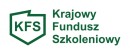 Ogłoszenie o naborze wniosków Pracodawców o przyznanie środków
z Krajowego Funduszu Szkoleniowego w 2021 r.TERMIN NABORU:  15.11.2021 r. – 19.11.2021 r.Wnioski należy składać:
- w sekretariacie Powiatowego Urzędu Pracy w Świętochłowicach, ul. Plebiscytowa 3, lub 
- drogą elektroniczną Nabór rozpoczyna się 15.11.2021 r. o godzinie 7:00 i kończy 19.11.2021 r. o godzinie 15:00 (decyduje data wpływu wniosku do Urzędu lub data zarejestrowania pisma w systemie teleinformatycznym EPUAP)Wnioski złożone poza wskazanym terminem i godziną pozostaną bez rozpatrzenia.Powiatowy Urząd Pracy w Świętochłowicach informuje, iż dysponuje kwotą 191 432,40 zł,                         z przeznaczeniem na finansowanie działań związanych z kształceniem ustawicznym, zgodnym z niżej wymienionymi priorytetami określonymi przez Radę Rynku Pracy, tzw. rezerwy KFS, na 2021 rok: 1) wsparcie kształcenia ustawicznego skierowane do pracodawców zatrudniających cudzoziemców;2) wsparcie kształcenia ustawicznego pracowników zatrudnionych w podmiotach posiadających status przedsiębiorstwa społecznego, wskazanych na liście przedsiębiorstw społecznych prowadzonej przez MRiPS, członków lub pracowników spółdzielni socjalnych lub pracowników Zakładów Aktywności Zawodowej;3) wsparcie kształcenia ustawicznego osób , które mogą udokumentować wykonywanie przez co najmniej 15 lat prac w szczególnych warunkach lub o szczególnym charakterze, a którym nie przysługuje prawo do emerytury pomostowej;4) wsparcie kształcenia ustawicznego pracowników Centrów Integracji Społecznej, Klubów Integracji Społecznej, Warsztatów Terapii Zajęciowej;5) wsparcie kształcenia ustawicznego osób z orzeczonym stopniem niepełnosprawności;6) wsparcie kształcenia ustawicznego osób dorosłych w nabywaniu kompetencji cyfrowych.PRZEZNACZENIE ŚRODKÓW:Środki  KFS otrzymane z PUP pracodawca może przeznaczyć  na:1) określenie potrzeb pracodawcy w zakresie kształcenia ustawicznego w związku                                      z ubieganiem się o sfinansowanie tego kształcenia ze środków rezerwy KFS,2)  kursy i studia podyplomowe realizowane z inicjatywy pracodawcy lub za jego zgodą,3)  egzaminy umożliwiające uzyskanie dokumentów potwierdzających nabycie umiejętności, kwalifikacji lub uprawnień zawodowych,4)  badania lekarskie i psychologiczne wymagane do podjęcia kształcenia lub pracy zawodowej po ukończeniu kształcenia,5) ubezpieczenie od następstw nieszczęśliwych wypadków w związku z podjętym kształceniem.Przy rozpatrywaniu wniosków uwzględnia się:Zgodność dofinansowywanych działań z ustalonymi priorytetami wydatkowania środków KFS na dany rok;Zgodność kompetencji nabywanych przez uczestników kształcenia ustawicznego                  z potrzebami lokalnego lub regionalnego rynku pracy;Koszty usługi kształcenia ustawicznego wskazanej do sfinansowania ze środków KFS w porównaniu z kosztami podobnych usług dostępnych na rynku;Posiadanie przez realizatora usługi kształcenia ustawicznego finansowanej ze środków KFS certyfikatów jakości oferowanych usług kształcenia ustawicznego;W przypadku kursów - posiadanie przez realizatora usługi kształcenia ustawicznego dokumentu,  na podstawie którego prowadzi on pozaszkolne formy kształcenia ustawicznego;Plany dotyczące dalszego zatrudnienia osób, które będą objęte kształceniem ustawicznym finansowanym ze środków KFS;Możliwość sfinansowania ze środków KFS działań określonych we wniosku, 
z uwzględnieniem limitów;Miejsce zatrudnienia pracownika objętego wnioskiem / miejsce prowadzenia działalności gospodarczej przez pracodawcę objętego wnioskiem;Korzystanie ze środków KFS w Powiatowym Urzędzie Pracy w Świętochłowicach;Wielkość przedsiębiorstwa.UWAGA:Sugeruje się, by wnioskowane kształcenie ustawiczne objęte dofinansowaniem 
ze środków KFS rozpoczynało się nie wcześniej niż 13.12.2021 r., tak aby urząd zdążył rozpatrzyć wszystkie złożone wnioski zarówno pod względem formalnym jak 
i merytorycznym oraz zawrzeć wszystkie umowy o finansowanie działań obejmujących kształcenie ustawiczne pracowników i pracodawcy, przed rozpoczęciem wnioskowanego kształcenia.W jednym naborze pracodawca może złożyć tylko jeden wniosek.Przed złożeniem wniosku Pracodawca jest zobowiązany do zapoznania się 
z Zasadami przyznawania pracodawcy środków z Krajowego Funduszu Szkoleniowego 
w Powiatowym Urzędzie Pracy w Świętochłowicach z dnia 26.02.2021 r.Podczas wypełniania wniosku prosimy o zwrócenie szczególnej uwagi na podpisanie dokumentów w każdym wskazanym miejscu oraz zakreślaniu każdego wymaganego pola. Należy również sprawdzić czy wszystkie załączniki zostały dołączone do wniosku. W razie wszelkich pytań dotyczących wypisywania wniosku zapraszamy do kontaktu ze specjalistą ds. rozwoju zawodowego pod numerem telefonu (32) 34 62 713 lub osobiście (pokój nr 21 na drugim piętrze).